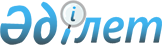 О внесении изменений и дополнения в приказ исполняющего обязанности Министра по инвестициям и развитию Республики Казахстан от 24 февраля 2015 года № 167 "Об утверждении методики определения объемов долгосрочного субсидирования расходов перевозчиков, осуществляющих перевозки пассажиров по социально значимым сообщениям"Приказ Министра индустрии и инфраструктурного развития Республики Казахстан от 28 мая 2020 года № 316. Зарегистрирован в Министерстве юстиции Республики Казахстан 29 мая 2020 года № 20778.
      Примечание ИЗПИ!
Настоящий приказ вводится в действие с 01.12.2020.
      ПРИКАЗЫВАЮ:
      1. Внести в приказ исполняющего обязанности Министра по инвестициям и развитию Республики Казахстан от 24 февраля 2015 года № 167 "Об утверждении методики определения объемов долгосрочного субсидирования расходов перевозчиков, осуществляющих перевозки пассажиров по социально значимым сообщениям" (зарегистрирован в Реестре государственной регистрации нормативных правовых актов за № 11541, опубликован 27 июля 2015 года в информационно-правовой системе "Әділет") следующие изменения и дополнение:
      в Методике определения объемов долгосрочного субсидирования расходов перевозчиков, осуществляющих перевозки пассажиров по социально значимым сообщениям, утвержденных указанным приказом:
      строки 16 и 25 пункта 9 изложить в следующей редакции:
      "kндс – ставка налога на добавленную стоимость (далее – НДС) согласно статье 34 Кодекса Республики Казахстан от 25 декабря 2017 года "О налогах и других обязательных платежах в бюджет" (Налоговый кодекс) (в международном сообщении коэффициент налога на добавленную стоимость определяется путем экспертной оценки по факту предыдущего периода).".
      дополнить пунктом 11-1 следующего содержания: 
      "11-1. При расчете расходов перевозчика по межобластным сообщениям не учитываются расходы на услуги локомотивной тяги.".
      пункт 16 изложить в следующей редакции:
      "16. Социальные отчисления (Rсоц.отч.) - социальный налог уплачиваемый в соответствии с Кодексом Республики Казахстан от 25 декабря 2017 года "О налогах и других обязательных платежей в бюджет", платежи и социальные отчисления, уплачиваемые в соответствии с Законом Республики Казахстан "Об обязательном социальном страховании" от 26 декабря 2019 года, отчисления на обязательное социальное медицинское страхование, уплачиваемые в соответствии с Законом Республики Казахстан "Об обязательном социальном медицинском страховании" от 16 ноября 2015 года, которые исчисляются с фонда оплаты труда.".
      подпункт 18) пункта 36 изложить в следующей редакции:
      "18) страховые платежи (взносы, уплачиваемые перевозчиком по договорам личного и имущественного страхования, заключенных перевозчиком в пользу своих работников), за исключением обязательных страховых платежей установленных статьей 3 Закона Республики Казахстан от 26 декабря 2019 года "Об обязательном социальном страховании";".
      2. Комитету транспорта Министерства индустрии и инфраструктурного развития Республики Казахстан в установленном законодательном порядке обеспечить:
      1) государственную регистрацию настоящего приказа в Министерстве юстиции Республики Казахстан;
      2) размещение настоящего приказа на интернет-ресурсе Министерства индустрии и инфраструктурного развития Республики Казахстан;
      3. Контроль за исполнением настоящего приказа возложить на курирующего вице-министра индустрии и инфраструктурного развития Республики Казахстан.
      4. Настоящий приказ вводится в действие с 1 декабря 2020 года и подлежит официальному опубликованию.
      Сноска. Пункт 4 - в редакции приказа и.о. Министра индустрии и инфраструктурного развития РК от 19.08.2020 № 436 (вводится в действие c 01.07.2020).


      "СОГЛАСОВАН"
Министерство финансов
Республики Казахстан
      "СОГЛАСОВАН"
Министерство национальной экономики
Республики Казахстан
					© 2012. РГП на ПХВ «Институт законодательства и правовой информации Республики Казахстан» Министерства юстиции Республики Казахстан
				
      Министр индустрии и инфраструктурного развития 
Республики Казахстан 

Б. Атамкулов
